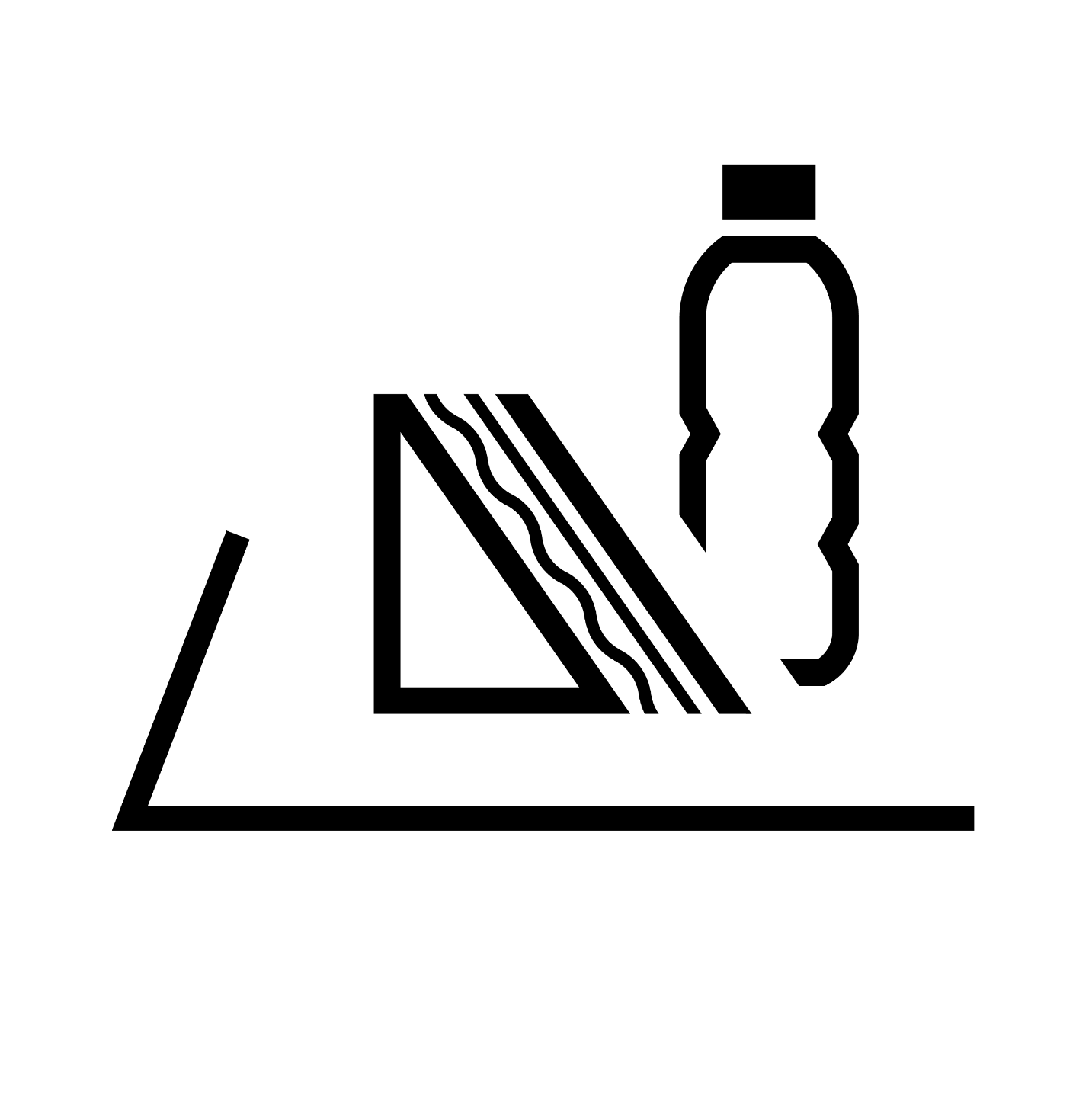 ここで・をしますたべもの・みずを くばる ところFood/Drinking water is distributed here